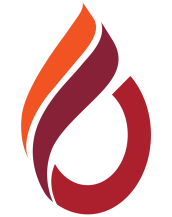 ULUSLARARASI KIBRIS ÜNİVERSİTESİTez Talep FormuKÜTÜPHANE MÜDÜRLÜĞÜNE                                                                                                                 Tarih.../.../......Akademik çalışmalarımda kullanmak üzere aşağıda belirtmiş olduğum, erişime açılma izni verilmemiş tezi; 5846 sayılı Fikir ve Sanat Eserleri Kanununun şahsen kullanma hakkını düzenleyen 38. Maddesindeki “Bütün fikir ve sanat eserlerinin, kar amacı güdülmeksizin şahsen kullanmaya mahsus çoğaltılması mümkündür. Ancak, bu çoğaltma hak sahibinin meşru menfaatlerine haklı bir sebep olmadan zarar veremez ya da eserden normal yararlanmaya aykırı olamaz.” hükmüne dayanarak; “TÜBESS Katılım Protokolü” çerçevesinde basılı (print) formatta almayı kabul ederek talep ediyorum. Gereğini saygılarımla arz ederim.                                                                                                       (İmza/Signature)KULLANICI BİLGİLERİTALEP EDİLEN TEZ BİLGİLERİTalebim doğrultusunda, üniversitemiz Kütüphane Müdürlüğüne ulaşan tezi basılı formatta, …….. sayfa olmak üzere teslim aldım.                                                                                                      (İmza/Signature)Adı Soyadı:………………………………………Öğrenci No:………………………………………Anabilim Dalı/ Birimi………………………………………TEZ ADI…………………………………………………………………………………….……………………………………………………………………………………..YAZAR ADI……………………………………………………………………………………...TEZ NO:……………………ENSTİTÜYAYIN YILI……………………